Control de VersionesControl de Revisión por parte de Control de Calidad sobre ProductoTabla de Contenido1.	Nombre	42.	Identificador o código	43.	Autor	44.	Tipo	45.	Descripción	46.	Actores	47.	Pre Condiciones	48.	Incluidos	49.	Extendidos	410.	Pos Condiciones	411.	Flujo  básico de eventos	512.	Flujos alternativos	512.1.	Flujo Alternativo1 (FA1)	512.2.	Flujo Alternativo2 (FA2)	512.2.1 Subflujo 1	513.	Requerimientos Especiales	613.1.	Estándares Aplicables	613.2.	Requerimientos de Sistema	613.3.	Requerimientos de Desempeño	613.4.	Requerimientos de ambiente	613.5.	Requerimientos de Seguridad	613.6.	Requerimientos de Mantenimiento	613.7.	Restricción de Diseño	614.	Excepciones	615.	Información Adicional	616.	Diagrama de Actividades	617.	Prototipos (diseño de la Interfaz)	8Especificación de Caso de Uso: Servicio de indicador de cobertura.  SIISA-CU-IC-001FechaVersiónDescripciónAutor14/Febrero/20121.0CreaciónHerbie Sarmiento Bonilla01/Marzo/20121.1Modificación de acuerdo a validacionesHerbie Sarmiento BonillaRevisó Revisó Fecha:Nombre:Andrés GuarínCargo:Líder SIG DISTROMELHallazgo:[Si se presenta algún hallazgo relacione el identificador del hallazgo]Firma:Nombre del Proyecto: Subsistema de información geográfica del sistema de información integral para los servicios de aseo -SI MISION SIISA- de la unidad administrativa especial de servicios públicos –UAESP-.Nombre del modulo: SITONombre del caso de Uso: SIISA-CU-IC-001.Nombre del Proyecto: Subsistema de información geográfica del sistema de información integral para los servicios de aseo -SI MISION SIISA- de la unidad administrativa especial de servicios públicos –UAESP-.Nombre del modulo: SITONombre del caso de Uso: SIISA-CU-IC-001.Nombre del Proyecto: Subsistema de información geográfica del sistema de información integral para los servicios de aseo -SI MISION SIISA- de la unidad administrativa especial de servicios públicos –UAESP-.Nombre del modulo: SITONombre del caso de Uso: SIISA-CU-IC-001.Nombre del Proyecto: Subsistema de información geográfica del sistema de información integral para los servicios de aseo -SI MISION SIISA- de la unidad administrativa especial de servicios públicos –UAESP-.Nombre del modulo: SITONombre del caso de Uso: SIISA-CU-IC-001.NombreServicio de indicador de cobertura.Servicio de indicador de cobertura.Servicio de indicador de cobertura.Identificador o código SIISA-CU-IC-001SIISA-CU-IC-001SIISA-CU-IC-001AutorHerbie Sarmiento BonillaHerbie Sarmiento BonillaHerbie Sarmiento BonillaTipoConcretoConcretoConcretoDescripciónSe requiere generar un servicio de rastreo de cobertura de recolección de basuras que contenga el siguiente método:Calcular porcentaje de cobertura, que recibe como parámetros de entrada:Listado de rutas: Cada una con su respectivo listado de puntos coordenados que la definen. Ejemplo: (Ruta 1, (X1.1,Y1.1), (X1.2,Y1.2), (X1.3,Y1.3) …… (X1.n,Y1.n));  (Ruta 2, (X2.1,y1.1), , (X2.2,y2.2), , (X2.3,Y2.3) …… (X2.n,Y2.n)); ……; (Ruta n, (Xn.1,Yn.1), , (Xn.2,Yn.2), , (Xn.3,Yn.3)……(Xn.n,Yn.n ));Tipo de capa: Indica la capa sobre la cual se desea calcular el porcentaje de cobertura: municipios, localidades, barrios o cualquier otra entidad espacial tipo polígono.Identificador del objeto: Indica el objeto perteneciente a la capa seleccionada sobre el que se pretende calcular el porcentaje cobertura. Es decir, si el tipo capa es Municipios, el identificador  podría ser “11001” correspondiente a “Bogotá”, mientras que si el tipo de capa es Localidades los identificadores podrían ser “01” correspondiente a “Usaquén” o “02” correspondiente a “Chapinero”, etc.Buffer: Ancho tomado en metros para el cálculo del área de influencia de las vías contenidos dentro del polígono objetivo. Este parámetro se debe tomar de la base de datos, por lo tanto se generará una funcionalidad para poderlo modificar desde la aplicación (módulo de administración).El método deberá tomar la totalidad de las rutas ingresadas, cruzarlas con el polígono del objeto seleccionado y calcular el porcentaje de cobertura de las rutas sobre el polígono.El método debe retornar el porcentaje de cobertura calculado.Se requiere generar un servicio de rastreo de cobertura de recolección de basuras que contenga el siguiente método:Calcular porcentaje de cobertura, que recibe como parámetros de entrada:Listado de rutas: Cada una con su respectivo listado de puntos coordenados que la definen. Ejemplo: (Ruta 1, (X1.1,Y1.1), (X1.2,Y1.2), (X1.3,Y1.3) …… (X1.n,Y1.n));  (Ruta 2, (X2.1,y1.1), , (X2.2,y2.2), , (X2.3,Y2.3) …… (X2.n,Y2.n)); ……; (Ruta n, (Xn.1,Yn.1), , (Xn.2,Yn.2), , (Xn.3,Yn.3)……(Xn.n,Yn.n ));Tipo de capa: Indica la capa sobre la cual se desea calcular el porcentaje de cobertura: municipios, localidades, barrios o cualquier otra entidad espacial tipo polígono.Identificador del objeto: Indica el objeto perteneciente a la capa seleccionada sobre el que se pretende calcular el porcentaje cobertura. Es decir, si el tipo capa es Municipios, el identificador  podría ser “11001” correspondiente a “Bogotá”, mientras que si el tipo de capa es Localidades los identificadores podrían ser “01” correspondiente a “Usaquén” o “02” correspondiente a “Chapinero”, etc.Buffer: Ancho tomado en metros para el cálculo del área de influencia de las vías contenidos dentro del polígono objetivo. Este parámetro se debe tomar de la base de datos, por lo tanto se generará una funcionalidad para poderlo modificar desde la aplicación (módulo de administración).El método deberá tomar la totalidad de las rutas ingresadas, cruzarlas con el polígono del objeto seleccionado y calcular el porcentaje de cobertura de las rutas sobre el polígono.El método debe retornar el porcentaje de cobertura calculado.Se requiere generar un servicio de rastreo de cobertura de recolección de basuras que contenga el siguiente método:Calcular porcentaje de cobertura, que recibe como parámetros de entrada:Listado de rutas: Cada una con su respectivo listado de puntos coordenados que la definen. Ejemplo: (Ruta 1, (X1.1,Y1.1), (X1.2,Y1.2), (X1.3,Y1.3) …… (X1.n,Y1.n));  (Ruta 2, (X2.1,y1.1), , (X2.2,y2.2), , (X2.3,Y2.3) …… (X2.n,Y2.n)); ……; (Ruta n, (Xn.1,Yn.1), , (Xn.2,Yn.2), , (Xn.3,Yn.3)……(Xn.n,Yn.n ));Tipo de capa: Indica la capa sobre la cual se desea calcular el porcentaje de cobertura: municipios, localidades, barrios o cualquier otra entidad espacial tipo polígono.Identificador del objeto: Indica el objeto perteneciente a la capa seleccionada sobre el que se pretende calcular el porcentaje cobertura. Es decir, si el tipo capa es Municipios, el identificador  podría ser “11001” correspondiente a “Bogotá”, mientras que si el tipo de capa es Localidades los identificadores podrían ser “01” correspondiente a “Usaquén” o “02” correspondiente a “Chapinero”, etc.Buffer: Ancho tomado en metros para el cálculo del área de influencia de las vías contenidos dentro del polígono objetivo. Este parámetro se debe tomar de la base de datos, por lo tanto se generará una funcionalidad para poderlo modificar desde la aplicación (módulo de administración).El método deberá tomar la totalidad de las rutas ingresadas, cruzarlas con el polígono del objeto seleccionado y calcular el porcentaje de cobertura de las rutas sobre el polígono.El método debe retornar el porcentaje de cobertura calculado.ActoresSistemas autorizados SIISA.Sistemas autorizados SIISA.Sistemas autorizados SIISA.Pre Condiciones-El formato de las coordenadas debe ser en grados decimales.-El formato de las coordenadas debe ser en grados decimales.-El formato de las coordenadas debe ser en grados decimales.IncluidosN.AN.AN.AExtendidosN.A N.A N.A  Pos Condiciones-Retorna el porcentaje de cobertura.-Retorna el porcentaje de cobertura.-Retorna el porcentaje de cobertura.Flujo  básico de eventosACTORACTORSISTEMAFlujo  básico de eventos1. El método  recibe los parámetros de entrada.Flujo  básico de eventos2. Construye las rutas a partir de los  parámetros ingresados en una capa tipo línea.Excepción 1.Flujo  básico de eventos3. Selecciona el objeto tipo polígono (Municipio, Localidad, Barrio, UPZ, ASE).Flujo  básico de eventos4. Realiza un clip entre el polígono seleccionado y las rutas dibujadas para definir los segmentos de ruta que están contenidos dentro del polígono. Excepción 2.Flujo  básico de eventos5. Genera un área de influencia (Buffer) para cada segmento de ruta que se encuentran contenidas dentro del polígono.(El ancho del buffer es un parámetro de entrada que se debe leer desde la base de datos).Flujo  básico de eventos6. Calcula la sumatoria de las áreas de los buffers.Flujo  básico de eventos7. Calcula el área total del polígono seleccionado.Flujo  básico de eventos8. Calcula el porcentaje de cobertura dividiendo la sumatoria de áreas de influencia  sobre el área total des polígono seleccionado y multiplicando el resultado por 100.Observación 1.Flujo  básico de eventos9. Retorna el valor del porcentaje de cumplimiento. Flujos alternativos    Flujos alternativos    Flujos alternativos    Flujos alternativos   Flujo Alternativo1 (FA1)ACTORACTORSISTEMAFlujo Alternativo1 (FA1)N.AN.AN.AFlujo Alternativo2 (FA2)ACTORACTORSISTEMAFlujo Alternativo2 (FA2)N.AN.AN.A12.2.1 Subflujo 1ACTORACTORSISTEMA12.2.1 Subflujo 1N.AN.AN.ARequerimientos EspecialesRequerimientos EspecialesRequerimientos EspecialesRequerimientos EspecialesEstándares AplicablesEstándares AplicablesN.AN.ARequerimientos de SistemaRequerimientos de SistemaN.AN.ARequerimientos de DesempeñoRequerimientos de DesempeñoN.AN.ARequerimientos de ambienteRequerimientos de ambienteN.AN.ARequerimientos de SeguridadRequerimientos de Seguridad-WS Security  (Usuario, Contraseña).-Las restricciones de seguridad dependen del subsistema que consuma el servicio.-WS Security  (Usuario, Contraseña).-Las restricciones de seguridad dependen del subsistema que consuma el servicio.Requerimientos de MantenimientoRequerimientos de MantenimientoN.AN.ARestricción de DiseñoRestricción de DiseñoN.AN.AExcepcionesExcepcionesExcepción 1: El formato de las coordenadas no es el correcto o los parámetros de entrada no están completos. El método retorna un valor nulo.Excepción 2: No encuentra rutas que se intercepten con el polígono seleccionado. El método retorna 0.Excepción 1: El formato de las coordenadas no es el correcto o los parámetros de entrada no están completos. El método retorna un valor nulo.Excepción 2: No encuentra rutas que se intercepten con el polígono seleccionado. El método retorna 0.Información AdicionalInformación AdicionalObservación 1: Si el valor del porcentaje de cobertura es mayor a 100% el método debe retornar 100.Observación 1: Si el valor del porcentaje de cobertura es mayor a 100% el método debe retornar 100.Diagrama de ActividadesDiagrama de ActividadesDiagrama de ActividadesDiagrama de ActividadesPrototipos (diseño de la Interfaz)Supongamos que tenemos una cartografía como la que se muestra en la imagen 1 con un municipio y dos localidades. Cuando preguntemos al servicio la cobertura de prestación de servicio en la localidad 1, enviaremos las 4 rutas que también hemos dibujado en la imagen, a lo que nos deberá contestar que se está cubriendo un 0% del área puesto que ninguna ruta se superpone con él.Si nos fijamos en la localidad 2, entonces nos encontramos con que se está cubriendo aproximadamente un 50% del área, y si nos fijamos en el municipio, entonces podríamos decir que se está cubriendo aproximadamente un 30%.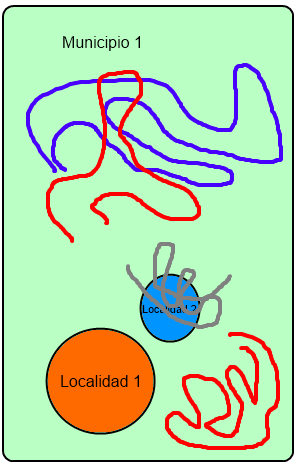  Tomado del documento  “Indicador de cobertura.doc” proporcionado por DISTROMELPrototipos (diseño de la Interfaz)Supongamos que tenemos una cartografía como la que se muestra en la imagen 1 con un municipio y dos localidades. Cuando preguntemos al servicio la cobertura de prestación de servicio en la localidad 1, enviaremos las 4 rutas que también hemos dibujado en la imagen, a lo que nos deberá contestar que se está cubriendo un 0% del área puesto que ninguna ruta se superpone con él.Si nos fijamos en la localidad 2, entonces nos encontramos con que se está cubriendo aproximadamente un 50% del área, y si nos fijamos en el municipio, entonces podríamos decir que se está cubriendo aproximadamente un 30%. Tomado del documento  “Indicador de cobertura.doc” proporcionado por DISTROMELPrototipos (diseño de la Interfaz)Supongamos que tenemos una cartografía como la que se muestra en la imagen 1 con un municipio y dos localidades. Cuando preguntemos al servicio la cobertura de prestación de servicio en la localidad 1, enviaremos las 4 rutas que también hemos dibujado en la imagen, a lo que nos deberá contestar que se está cubriendo un 0% del área puesto que ninguna ruta se superpone con él.Si nos fijamos en la localidad 2, entonces nos encontramos con que se está cubriendo aproximadamente un 50% del área, y si nos fijamos en el municipio, entonces podríamos decir que se está cubriendo aproximadamente un 30%. Tomado del documento  “Indicador de cobertura.doc” proporcionado por DISTROMELPrototipos (diseño de la Interfaz)Supongamos que tenemos una cartografía como la que se muestra en la imagen 1 con un municipio y dos localidades. Cuando preguntemos al servicio la cobertura de prestación de servicio en la localidad 1, enviaremos las 4 rutas que también hemos dibujado en la imagen, a lo que nos deberá contestar que se está cubriendo un 0% del área puesto que ninguna ruta se superpone con él.Si nos fijamos en la localidad 2, entonces nos encontramos con que se está cubriendo aproximadamente un 50% del área, y si nos fijamos en el municipio, entonces podríamos decir que se está cubriendo aproximadamente un 30%. Tomado del documento  “Indicador de cobertura.doc” proporcionado por DISTROMEL